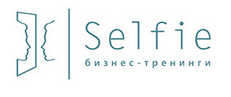 ПАКЕТЫ ТРЕНИНГОВ ДЛЯ ОРГАНИЗАЦИЙ,РАЗРАБОТАННЫЕ КОМПАНИЕЙ «SELFIE: БИЗНЕС-ТРЕНИНГИ», 2017 г.4. СЕРВИС И КЛИЕНТСКАЯ УДОВЛЕТВОРЕННОСТЬНазвание этапаЦель этапаСодержание этапаСрокиПодготовка к тренингуЦель:Сформировать группу по обучениюАктуализиро-вать знания сотрудников о  компании, продукте/услуги (преимущества, выгоды, УТП)Встреча с ответственным лицом по обучению для определения проблемных точек работы отдела в целом и работе отдельных сотрудников при работе с клиентамиФормирование группы для прохождения обученияИзучение преимуществ своего продукта/услуги, преимуществ компании и специфике деятельности организацииВыбор критериев оценки обученияПостановка задач обученияСоставление списков участников тренингаот 7до 60 днейПервичный аудитЦель:проанализировать уровень профессиональ-ных компетенций сотрудниковПервичный аудит состоит из выбора метода оценки и определяется в зависимости от задачи. Первичный аудит включает в себя:Анкетирование – метод сбора данных о сотрудниках, состоящий из ряда вопросов, направленных на выявление их профессиональных и личностных  особенностей. Этапы анкетирования: Разработка анкеты для сотрудников, направленных на обучениеПроведение анкетирования сотрудников, позволяющее определить уровень их профессиональных компетенций Анализ результатов анкет сотрудниковСоставление отчета по результатам анализа данных анкетирования, который содержит обобщающие данные об уровне знаний, умений и навыков сотрудников, об особенностях их мотивации, о трудностях, возникающих на разных этапах телефонных переговоров.Анализ видеозаписи сотрудников во время работы с клиентами – это анализ видеозаписей реального взаимодействия сотрудников с клиентами, позволяющих сделать вывод о применяемых техниках и приемах, об ошибках допускаемых ими при работе с клиентами. Этапы:Просмотр видеозаписей Анализ видеозаписейСоставление отчета по результатам видеоанализа, выделение основных трудностей и ошибок, составление рекомендацийТайный клиентПриход тренера или его помощника, в качестве клиентаАнализ ошибок, допускаемых сотрудниками на различных этапах работы с клиентомСоставление отчета на основе анализа взаимодействия сотрудников с «тайным клиентом».от 7до 60 днейСоставление программы обученияЦель: составить программу с учетом данных аудитаПрограмма обучения является индивидуальной и составляется с учетом полученного анализа на основе проведенного первичного аудита и сформулированных рекомендаций.от 7до 30 днейТренинг(1 уровень)Стандарты сервисаЦель: познакомить участников с механизмами формирования клиентской удовлетворённости и освоить техники, позволяющие положительно влиять на клиентов, стимулировать их к завершению сделки и формировать лояльность.Результаты участников:Познакомятся с механизмами формирования клиентской удовлетворенности, концепциями сервиса, осознают значимость стандартов сервиса и необходимость их применения.Осознают значимость уровня эмоционального интеллекта для сотрудников сферы сервиса, получат навыки управления невербальными каналами коммуникации.Отработают вербальные и невербальные приемы подстройки под клиента при установлении контакта.Отработают техники уточнения запроса клиента, научатся задавать эффективные запросы.Научатся оперировать преимуществами компании и отдельных специалистов и фокусировать внимание клиента на выгодах для него.Познакомятся и отработают алгоритм работы с возражениями и методы ответа на возражения.Научатся влиять на клиента на этапе завершения сделки.Отработают навыки и новые техники в бизнес-кейсах по итогам которых получат развивающую обратную связь от тренера и участников.1-2 дня (от 8 до 16 ак.ч.)Посттренин-говое сопровождениеЦель: более быстро внедрить полученные знания, умения и навыки, полученные на тренинге.Участники тренинга, прошедшие первый этап обучения, проходят посттренинговое сопровождение для закрепления знаний, умений и навыков, полученных на тренинге.Посттренинговое сопровождение может включать одно или несколько направлений:Консультация с тренеромАнализ тренером видеозаписи сотрудников во время обслуживания клиентов Формулирование рекомендаций на основе описанных сотрудниками трудностей от 7до 60 днейТренинг(2 уровень)Сервис и клиентская удовлетворен-ностьЦель: обучить техникам влияния на клиентскую удовлетворен-ностьРезультаты участников:Познакомятся с механизмами формирования клиентской удовлетворенности.Изучат факторы, влияющие на клиентскую удовлетворенностьОсознают значимость уровня эмоционального интеллекта для сотрудников сферы сервиса.Отработают вербальные и невербальные приемы подстройки под клиента.Освоят в игровых ситуациях инструменты влияния на клиентскую удовлетворенность.Изучат приемы формирования лояльности клиентов1-2 дня (от 8 до 16 ак.ч.)Посттренин-говое сопровож-дение: Работа над ошибкамиЦель: устранение ошибок в работе с клиентамиДля того, чтобы более быстро и эффективно ассимилировалась новая информация и укрепились новые навыки ведется еженедельный контроль сотрудников с целью коррекции их работы с клиентами.от 7до 60 днейТренинг(3 уровень)Управление невербальными проявлениями и развитие  эмоционального интеллектаЦель: Научиться диагностировать проявления собеседника и управлять его поведением на невербальном уровнеОсвоить особенности эмоционального интеллектаРезультаты участников:Определят свой уровень эмоционального интеллекта и получат развивающую обратную связь.Изучат особенности невербальных проявлений.Научатся диагностировать состояние собеседника по невербальным проявлениям.Потренируются приемам управления собственными невербальными проявлениями.Продиагностируют уровень развития своего эмоционального интеллекта.Отработают приемы развития эмоционального интеллекта.1-2 дня (от 8 до 16 ак.ч.)Домашнее заданиеЦель: закрепление полученных знанийСистема домашних заданий формулируется тренером и направлена на закрепление и развитие полученных знаний, умений и навыков сотрудниками.от 30 до 90 днейИтоговый развивающий этапЦель:оценить степень закрепления полученных знаний сотрудниками на практикесоставить рекомендации по дальнейшему развитию сотрудниковИтоговый развивающий этап состоит из ряда шагов:Проведение повторного аудита, который включает те же методы, отобранные на этапе первичного аудита. Повторный аудит может включать в себя:Анкетирование Анализ видеозаписи сотрудников во время работы с клиентомТайный клиентСравнение результатов первичного и повторного аудита сотрудников, прошедших обучениеСоставление итогового отчета по результатам сравнения результатов первичного и повторного аудита сотрудников(анализ успешности овладения участниками знаний, умений и навыков, полученными в ходе обучения; рекомендации по дальнейшему профессиональному развитию сотрудников на новом уровне, составление программы будущего обучения сотрудников по новым темам, способствующим их профессиональному совершенствованию)Выдача сертификатов о прохождении обучения от 14до 60 дней